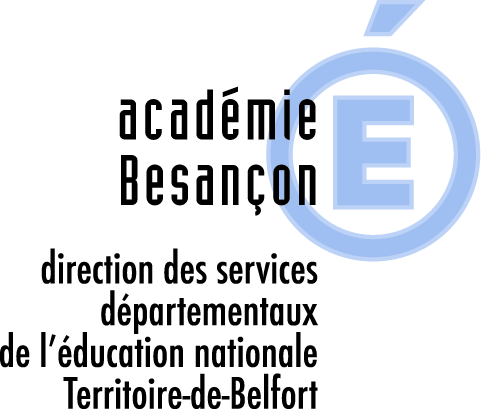 DECLARATION D’ACCIDENT SCOLAIRE PREMIER OU SECOND DEGRERéférence : circulaire n°2009-154 du 27 octobre 2009 relative à l’information des parents lors des accidents scolaires (BOEN n°43 du 19/11/2009)IDENTIFICATION DE L’ECOLE /EPLE :…………………………………………………………………………………..Nom de l’école/EPLE :...............................................................................................................................................Adresse :…………………………………………………………………………………………………………………………Tel :…………………………………………………Nom et prénom du directeur /Chef d’établissement: : ………………………………………………………………………Pour les écoles, précisez la circonscription : B1   B2  B3   B4  ASH   RENSEIGNEMENTS CONCERNANT LA VICTIME :NOM et prénom de l’élève :  	Garçon   FilleNé(e) le 	Classe : 	L’élève est-il couvert par une assurance individuelle accident :                       OUI    NON Nom et adresse de la compagnie d’assurance :	Personnes exerçant l’autorité parentale :M.    Mme   NOM : …………………………………………..PRENOM :	Adresse :………………………………………………………………………………………………………………………. Code postal :………………. Commune :………………………… 	Tél : ………………………….Courriel :……………………...................@...................................................................Profession : 	Affiliation à un régime d’assurance sociale :                                     OUI    NON    Régime d’assurance sociale : 	Numéro d’assuré social :……………………………………………………………………………………………………..Imprimé à utiliser pour les accidents survenus Au cours des activités scolaires ou des activités physiques et sportives prévues dans les programmes officiels.En dehors de la scolarité, au cours d’activités relevant du ministère de l’éducation nationale, à des enfants confiés à un membre de l’enseignement public et sous la surveillance de ce dernier. DOMMAGE(S) CORPOREL(S) :Localisation et nature : 	Nom et adresse du médecin qui a procédé à l’examen de l’élève : 	Fournir un certificat médical indiquant avec précision le(s) dommage(s)corporel(s)constaté(s)Coller ici le certificat médicalRAPPORT DE L’AGENT RESPONSABLE DE LA SURVEILLANCENOM, prénom et qualité de l’agent : 	L’agent est-il assuré en responsabilité civile ?  OUI    NON    Auprès de quelle compagnie d’assurance ? 	JOUR et heure de l’accident (préciser à quel moment du cours) : 	LIEU précis de l’accident : 	Place de l’agent au moment de l’accident : 	Que faisait l’agent au moment de l’accident ? 	L’agent exerçait-il une surveillance effective ? 	L’agent a-t-il vu l’accident se produire ? Pouvait-il l’anticiper ? 	Quelle était l’organisation du cours ? (classe entière, ateliers,) 	Le cas échéant, préciser quelles ont été les consignes et les mesures de sécurité prises : 	La victime pratiquait-elle un exercice/une activité autorisé(e) ou interdit ? 	L’accident est-il imputable à un élément matériel défectueux (terrain, local, installation, matériel) ? Le cas échéant, en préciser le propriétaire : 	L’accident a-t-il été causé par un autre élève ?        OUI    NON    Dans l’affirmativeNom, prénom : 		Né(e) le : 	 	Classe : 	Adresse : 	Est-il couvert par une assurance responsabilité civile ?  OUI    NON    Nom et adresse de la compagnie d’assurance : 	L’accident a-t-il été causé par un tiers ?     OUI    NON    Dans l’affirmativeNom, prénom : 	Adresse : 	Profession : 	Est-il couvert par une assurance responsabilité civile ?    OUI    NON    Nom et adresse de la compagnie d’assurance : 	Un procès-verbal de gendarmerie ou de police a-t-il été établi ?   OUI    NON    En indiquer le contenu : 	MESURES PRISES APRES L’ACCIDENT :La victime a-t-elle été soignée immédiatement ? Par qui ? 	Où a-t-elle été conduite ? Par qui ? 	La famille a-t-elle été prévenue ?   OUI    NON    Par qui ? 	COMPTE RENDU précisant les causes et les circonstances de l’accident :CROQUIS indiquant : la disposition générale des lieux (préciser l’échelle),le lieu de l’accident,la place de l’agent  chargé  de la surveillance (avec une flèche indiquant la direction de son regard), de la victime et éventuellement des témoins et de l’auteur de l’accident.Coller ici une ou plusieurs photographies des lieuxFait à ……………………        Le…………………………   Signature de l’agent auteur du rapport:	TEMOIGNAGES :Peut être témoin quiconque a vu l’accident se produire à l’exception de l’agent chargé de la surveillance. Les témoignages doivent être rédigés, écrits et signés par les témoins eux-mêmes. Les dépositions doivent comporter au moins les précisions suivantes : Jour, heure et lieu de l’accidentQue faisaient au moment de l’accident l’agent, la victime, les témoins ?Où était l’agent responsable de la surveillance ?Qu’a-t-il fait après l’accident ?Témoin n°1: NOM, Prénom :…………………………………………………………Age (uniquement pour un élève)……………….Qualité :……………………………………………………………………………………………………………………….Adresse : 	Déposition : 	Fait à ……………………        Le…………………………          SignatureTémoin n°2 : NOM, Prénom :…………………………………………………………Age (uniquement pour un élève)……………….Qualité :…………………………………………………………………………………………………………………………Adresse : 	Déposition : 	Fait à ……………………        Le…………………………          SignatureCONCLUSIONS DU DIRECTEUR D’ECOLE/ CHEF DE L’EPLE…………………………………………………………………………………………………………………………………………………………………………………………………………………………………………………………………………………………………………………………………………………………………………………………………………………………………………………………………………………………………………………………………………………………………………………………………………………………………………………………………………………………………………………………………………………………………………………………………………………………………………………………………………………………………………………………………………………………………………………………………………………………………………………………………………………………………………Fait à ……………………        Le…………………………          SignatureCONCLUSIONS DE L’IEN POUR LES ACCIDENTS RELEVANT DU PREMIER DEGREFaire apparaitre nettement en conclusion si la responsabilité de l’agent en charge de la surveillance semble engagée ou non.………………………………………………………………………………………………………………………………………………………………………………………………………………………………………………………………………………………………………………………………………………………………………………………………………………………………………………………………………………………………………………………………………………………………………………………………………………………………………………………………………………………………………………………………………………………………………………………………………………………………………………………………………………………………………………………………………………………………………………………………………………………………………………………………………………………………………………………………………………………………………………………………………………………………………………Fait à ……………………        Le…………………………          SignaturePARTIE RESERVEE AU DIRECTEUR ACADEMIQUE DES SERVICES DE L’EDUCATION NATIONALE           A Belfort, le                                                                                        Pour le recteur et par délégation                                                                                       le directeur académique                                                                                       des services de l’éducation nationale                                                                                       Eugène KRANTZDate de retour du présent rapport à l’établissement scolaire : ………………………………………………………NB : Une copie est conservée à la DSDEN du Territoire de Belfort.